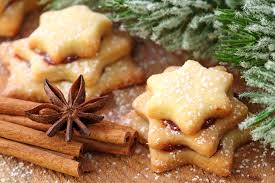 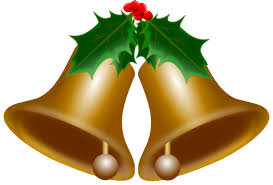 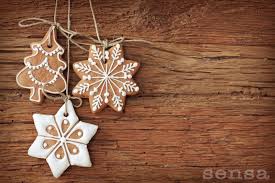          TEHNIŠKI DANNOVOLETNE DELAVNICE                                        4.12. 2015         TEHNIŠKI DANNOVOLETNE DELAVNICE                                        4.12. 2015         TEHNIŠKI DANNOVOLETNE DELAVNICE                                        4.12. 2015         TEHNIŠKI DANNOVOLETNE DELAVNICE                                        4.12. 2015         TEHNIŠKI DANNOVOLETNE DELAVNICE                                        4.12. 2015Naslov delavniceDarilne škatliceIzdelava balzama  za ustniceZaključna prireditevPraznične  obešankeRazred8., 9.8.,  9.8 učenk6. – 9.Kratek opisUčenci v dveh urah izdelajo dve škatlici  (za labelo in darilno škatlico z lepo mislijo)Učenci stalijo čebelji vosek, kateremu dodajo kokosovo maslo in mandljevo olje,  ter žličko medu. Staljeno zmes nato previdno zlijejo v modelčke-steklene kozarčke.Napisali bomo scenarij  in vodili zaključno prireditev.Poskrbeli bomo tudi za sceno.Na vrvice rafije bomo privezali naravne dekorativne okraske (glinene kroglice, cimetove palčke, posušene kolute pomaranče…) in naredili obešanke.Kaj prinesejo učenci- škarje- olfa nož- čopič- pisala- škarje- olfa nož- čopič- pisala- rekviziti za nastop.- škarjeOpombeSkupini se po dveh urah zamenjata.Skupini se po dveh urah zamenjata.Naslov delavniceVolnene kapiceJelenove vrečicePiškoti iz kozarcaStenski koledar SOVARazred6. - 9.6. - 9.6. - 9.6. - 9.Kratek opisUčenci izdelajo kapice iz volne, ki jih obesijo na božično drevo ali služijo kot obesek.Učenci izdelujejo darilne vrečice iz kartona v obliki božičkovih jelenčkovUčenci napolnijo kozarec z moko, sladkorjem, orehi, naribano čokolado in dodajo ščepec cimeta. Kozarec okrasijo in napišejo recept za pripravo piškotov - Čokoladne zvezdice.Učenci iz rebraste lepenke izrežejo model  sove. Iz kolaž papirja naredijo oči in kljun. Iz vrvice izdelajo čopke za ušesa. Pritrdijo koledar ali lističe za kratka sporočila in barvico.Kaj prinesejo učenci- rolice od toaletnega   papirja- škarje- škarje- čopič- predpasnik- škarje- peresnica- čopič- svinčnik - škarje  - lepilo- kratko barvicoOpombeVrečice so namenjene kot ‘embalaža’ za cofke iz delavnice Volnene kapiceNaslov delavniceAngelske ščipalkeZeliščna sol in aromatični sladkorIzdelava dišečega mila in škatliceIzdelava okrasnih magnetkov in škatliceRazred6. - 9.-  9.6. -  9.6. -  9.Kratek opisUčenci izdelajo ščipalke v obliki  angelov, s katerimi lahko tako na darilne vrečke kot na darila v obliki paketov pripnemo  na listič zapisano ime obdarovanca.Učenci pripravijo dve vrsti daril iz kozarca. Učenci napolnijo male kozarčke z mešanico soli in zelišč ter kozarčke s sladkorjem in različnimi aromami (pomaranča, vanilija, limona,...). Kozarčke okrasijo.Iz ostankov trdega mila recikliramo in izdelamo novo dišeče milo (različne oblike in ulitki).Izdelava škatlice za milo.Magnetke iz mavca (različne oblike in odlitki) je potrebno pobarvati in izdelati škatlico za magnetek.Kaj prinesejo učenci- škarje- črn in rdeč folmaster- čopič- škarje- pisala- čopič - škarje- ravnilo- svinčnik- lepilo, pisala, čopič- tempere- čopiče (različno veliki), - časopisen papir- škarje, pisala, ravnilo- lepiloOpombeNaslov delavniceNovoletni okraski iz naravnega materiala in das maseNovoletni nakitŠkrati iz borovih storževSvečnikRazred6. - 9.6. -  9.6. -  9.7. - 9.Kratek opisUčenci izdelajo novoletne okraske za okrasitev božično - novoletne jelke. Za okraske izdelajo tudi embalažo iz papirnatih vrečk. Oblikovanje nakita iz modelirne polimerne mase.Unikatni izdelki, kot modni dodatki.izdelava darilne škatlice iz valovite lepenke,..Iz borovih storžev izdelamo škratke, ki so lahko dekoracija na podstavkih za čajno svečko ali okrasek za novoletno jelkoIz vezane plošče izdelamo podstavke za čajno svečko.Kaj prinesejo učenci- svinčnik- škarje- čopič- svinčnik- ravnilo- čopičOpombeNaslov delavniceVoščilnicePriprava župnika in golobičkIzdelava plakataRazred6. -  9.6. -  9.6. -  9.Kratek opisIz barvnega fotokartona in okrasnih trakov  bomo izdelali zanimive voščilnice.Pripravili bomo tradicionalno božično pecivo - župnik in golobičke.Uporabili bomo recept naših babic in poskrbeli, da se s tradicijo seznanite tudi mladi.Učenci bodo spremljali delo po delavnicah, ga fotografirali in pripravili pregled poteka tehniškega dne v obliki plakata.Kaj prinesejo učenci- škarje- ravnilo- pisala- lepilo- čopič- predpasnik- pisala- škarje,- fotoaparat (po želji)Opombe